Stand 03/2017StromStand 03/2017StromStand 03/2017StromAnfrageformularAnfrage zum Anschluss einer Photovoltaikanlage an das Versorgungsnetz und Auftrag zur Durchführung von Netzabrechnungen AnfrageformularAnfrage zum Anschluss einer Photovoltaikanlage an das Versorgungsnetz und Auftrag zur Durchführung von Netzabrechnungen AnfrageformularAnfrage zum Anschluss einer Photovoltaikanlage an das Versorgungsnetz und Auftrag zur Durchführung von Netzabrechnungen AnfrageformularAnfrage zum Anschluss einer Photovoltaikanlage an das Versorgungsnetz und Auftrag zur Durchführung von Netzabrechnungen AnfrageformularAnfrage zum Anschluss einer Photovoltaikanlage an das Versorgungsnetz und Auftrag zur Durchführung von Netzabrechnungen AnfrageformularAnfrage zum Anschluss einer Photovoltaikanlage an das Versorgungsnetz und Auftrag zur Durchführung von Netzabrechnungen AnfrageformularAnfrage zum Anschluss einer Photovoltaikanlage an das Versorgungsnetz und Auftrag zur Durchführung von Netzabrechnungen AnfrageformularAnfrage zum Anschluss einer Photovoltaikanlage an das Versorgungsnetz und Auftrag zur Durchführung von Netzabrechnungen AnfrageformularAnfrage zum Anschluss einer Photovoltaikanlage an das Versorgungsnetz und Auftrag zur Durchführung von Netzabrechnungen 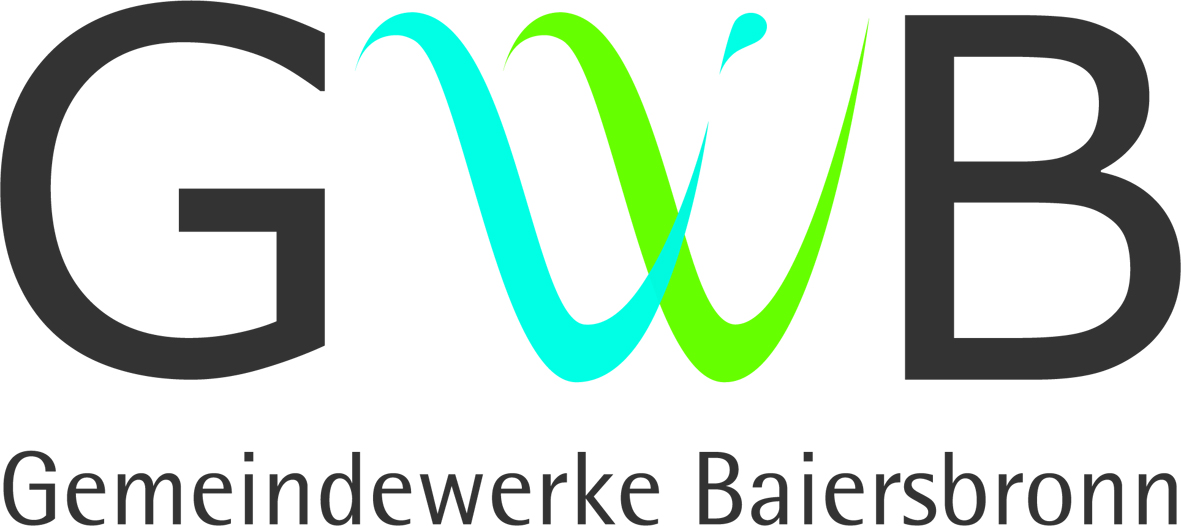 Anschrift des Verteilnetzbetreibers (VNB)Gemeindewerke BaiersbronnName des VNBNeumühleweg 11Straße und Hausnummer72270 BaiersbronnPLZ, Ort Anschrift des Verteilnetzbetreibers (VNB)Gemeindewerke BaiersbronnName des VNBNeumühleweg 11Straße und Hausnummer72270 BaiersbronnPLZ, Ort Anschrift des Verteilnetzbetreibers (VNB)Gemeindewerke BaiersbronnName des VNBNeumühleweg 11Straße und Hausnummer72270 BaiersbronnPLZ, Ort Anschrift des Verteilnetzbetreibers (VNB)Gemeindewerke BaiersbronnName des VNBNeumühleweg 11Straße und Hausnummer72270 BaiersbronnPLZ, Ort Anschrift des Verteilnetzbetreibers (VNB)Gemeindewerke BaiersbronnName des VNBNeumühleweg 11Straße und Hausnummer72270 BaiersbronnPLZ, Ort Anschrift des Verteilnetzbetreibers (VNB)Gemeindewerke BaiersbronnName des VNBNeumühleweg 11Straße und Hausnummer72270 BaiersbronnPLZ, Ort Anschrift des Verteilnetzbetreibers (VNB)Gemeindewerke BaiersbronnName des VNBNeumühleweg 11Straße und Hausnummer72270 BaiersbronnPLZ, Ort Angaben zum AnlagenstandortStraße und HausnummerOrtsteil / Flurstück-NummerPLZ, OrtZählernummer der Bezugsanlage Zustimmung des Grundstückeigentümers liegt vor Die PV-Anlage wird auf einem Nichtwohngebäude im Außenbereich installiert, das nach dem 31.03.2017 errichtet wurdeAngaben zum AnlagenstandortStraße und HausnummerOrtsteil / Flurstück-NummerPLZ, OrtZählernummer der Bezugsanlage Zustimmung des Grundstückeigentümers liegt vor Die PV-Anlage wird auf einem Nichtwohngebäude im Außenbereich installiert, das nach dem 31.03.2017 errichtet wurdeAngaben zum AnlagenstandortStraße und HausnummerOrtsteil / Flurstück-NummerPLZ, OrtZählernummer der Bezugsanlage Zustimmung des Grundstückeigentümers liegt vor Die PV-Anlage wird auf einem Nichtwohngebäude im Außenbereich installiert, das nach dem 31.03.2017 errichtet wurdeAngaben zum AnlagenstandortStraße und HausnummerOrtsteil / Flurstück-NummerPLZ, OrtZählernummer der Bezugsanlage Zustimmung des Grundstückeigentümers liegt vor Die PV-Anlage wird auf einem Nichtwohngebäude im Außenbereich installiert, das nach dem 31.03.2017 errichtet wurdeAngaben zum AnlagenstandortStraße und HausnummerOrtsteil / Flurstück-NummerPLZ, OrtZählernummer der Bezugsanlage Zustimmung des Grundstückeigentümers liegt vor Die PV-Anlage wird auf einem Nichtwohngebäude im Außenbereich installiert, das nach dem 31.03.2017 errichtet wurdeAngaben zum AnlagenstandortStraße und HausnummerOrtsteil / Flurstück-NummerPLZ, OrtZählernummer der Bezugsanlage Zustimmung des Grundstückeigentümers liegt vor Die PV-Anlage wird auf einem Nichtwohngebäude im Außenbereich installiert, das nach dem 31.03.2017 errichtet wurdeAngaben zum AnlagenstandortStraße und HausnummerOrtsteil / Flurstück-NummerPLZ, OrtZählernummer der Bezugsanlage Zustimmung des Grundstückeigentümers liegt vor Die PV-Anlage wird auf einem Nichtwohngebäude im Außenbereich installiert, das nach dem 31.03.2017 errichtet wurdeAnlagenbetreiber/AuftraggeberName und Vorname oder FirmenbezeichnungStraße, Hausnummer, HausnummernzusatzPLZ, OrtTelefon 			FaxE-MailAnlagenbetreiber/AuftraggeberName und Vorname oder FirmenbezeichnungStraße, Hausnummer, HausnummernzusatzPLZ, OrtTelefon 			FaxE-MailAnlagenbetreiber/AuftraggeberName und Vorname oder FirmenbezeichnungStraße, Hausnummer, HausnummernzusatzPLZ, OrtTelefon 			FaxE-MailAnlagenbetreiber/AuftraggeberName und Vorname oder FirmenbezeichnungStraße, Hausnummer, HausnummernzusatzPLZ, OrtTelefon 			FaxE-MailAnlagenbetreiber/AuftraggeberName und Vorname oder FirmenbezeichnungStraße, Hausnummer, HausnummernzusatzPLZ, OrtTelefon 			FaxE-MailAnlagenbetreiber/AuftraggeberName und Vorname oder FirmenbezeichnungStraße, Hausnummer, HausnummernzusatzPLZ, OrtTelefon 			FaxE-MailAnlagenbetreiber/AuftraggeberName und Vorname oder FirmenbezeichnungStraße, Hausnummer, HausnummernzusatzPLZ, OrtTelefon 			FaxE-MailBeauftragter Installateur (Pflichtfelder wenn bereits bekannt)FirmenbezeichnungStraße, Hausnummer, HausnummernzusatzPLZ, OrtEintragungsnummer, eingetragen bei NetzbetreiberTelefon 			FaxE-MailBeauftragter Installateur (Pflichtfelder wenn bereits bekannt)FirmenbezeichnungStraße, Hausnummer, HausnummernzusatzPLZ, OrtEintragungsnummer, eingetragen bei NetzbetreiberTelefon 			FaxE-MailBeauftragter Installateur (Pflichtfelder wenn bereits bekannt)FirmenbezeichnungStraße, Hausnummer, HausnummernzusatzPLZ, OrtEintragungsnummer, eingetragen bei NetzbetreiberTelefon 			FaxE-MailBeauftragter Installateur (Pflichtfelder wenn bereits bekannt)FirmenbezeichnungStraße, Hausnummer, HausnummernzusatzPLZ, OrtEintragungsnummer, eingetragen bei NetzbetreiberTelefon 			FaxE-MailBeauftragter Installateur (Pflichtfelder wenn bereits bekannt)FirmenbezeichnungStraße, Hausnummer, HausnummernzusatzPLZ, OrtEintragungsnummer, eingetragen bei NetzbetreiberTelefon 			FaxE-MailBeauftragter Installateur (Pflichtfelder wenn bereits bekannt)FirmenbezeichnungStraße, Hausnummer, HausnummernzusatzPLZ, OrtEintragungsnummer, eingetragen bei NetzbetreiberTelefon 			FaxE-MailBeauftragter Installateur (Pflichtfelder wenn bereits bekannt)FirmenbezeichnungStraße, Hausnummer, HausnummernzusatzPLZ, OrtEintragungsnummer, eingetragen bei NetzbetreiberTelefon 			FaxE-MailBitte beachten SieBitte beachten SieBitte beachten SieBitte beachten SieBitte beachten SieBitte beachten SieBitte beachten SieBitte beachten SieBitte beachten SieBitte beachten SieBitte beachten SieBitte beachten SieBitte beachten SieBitte beachten SieErzeugungsleistung:Erzeugungsleistung:Erzeugungsleistung:Erzeugungsleistung:Erzeugungsleistung:Erzeugungsleistung:Erzeugungsleistung:Erzeugungsleistung:Erzeugungsleistung:Erzeugungsleistung:Erzeugungsleistung:Erzeugungsleistung:Erzeugungsleistung:Erzeugungsleistung: I. II. III. IV. I. II. III. IV.(Modul-) Leistung der konkret geplanten Anlage PAGenSumme der neu beantragten Wechselrichterscheinleistung SAmaxSpeicher, mit folgender Anschlussleistung (AC) SSPmaxEs existieren am Anlagestandort bereits Erzeugungsanlagen (bitte Zählernummern im Bemerkungsfeld auf Seite 2 angeben)
Summe der bereits vorhandenen Scheinleistung SAmax(Modul-) Leistung der konkret geplanten Anlage PAGenSumme der neu beantragten Wechselrichterscheinleistung SAmaxSpeicher, mit folgender Anschlussleistung (AC) SSPmaxEs existieren am Anlagestandort bereits Erzeugungsanlagen (bitte Zählernummern im Bemerkungsfeld auf Seite 2 angeben)
Summe der bereits vorhandenen Scheinleistung SAmax(Modul-) Leistung der konkret geplanten Anlage PAGenSumme der neu beantragten Wechselrichterscheinleistung SAmaxSpeicher, mit folgender Anschlussleistung (AC) SSPmaxEs existieren am Anlagestandort bereits Erzeugungsanlagen (bitte Zählernummern im Bemerkungsfeld auf Seite 2 angeben)
Summe der bereits vorhandenen Scheinleistung SAmax(Modul-) Leistung der konkret geplanten Anlage PAGenSumme der neu beantragten Wechselrichterscheinleistung SAmaxSpeicher, mit folgender Anschlussleistung (AC) SSPmaxEs existieren am Anlagestandort bereits Erzeugungsanlagen (bitte Zählernummern im Bemerkungsfeld auf Seite 2 angeben)
Summe der bereits vorhandenen Scheinleistung SAmax(Modul-) Leistung der konkret geplanten Anlage PAGenSumme der neu beantragten Wechselrichterscheinleistung SAmaxSpeicher, mit folgender Anschlussleistung (AC) SSPmaxEs existieren am Anlagestandort bereits Erzeugungsanlagen (bitte Zählernummern im Bemerkungsfeld auf Seite 2 angeben)
Summe der bereits vorhandenen Scheinleistung SAmax(Modul-) Leistung der konkret geplanten Anlage PAGenSumme der neu beantragten Wechselrichterscheinleistung SAmaxSpeicher, mit folgender Anschlussleistung (AC) SSPmaxEs existieren am Anlagestandort bereits Erzeugungsanlagen (bitte Zählernummern im Bemerkungsfeld auf Seite 2 angeben)
Summe der bereits vorhandenen Scheinleistung SAmax(Modul-) Leistung der konkret geplanten Anlage PAGenSumme der neu beantragten Wechselrichterscheinleistung SAmaxSpeicher, mit folgender Anschlussleistung (AC) SSPmaxEs existieren am Anlagestandort bereits Erzeugungsanlagen (bitte Zählernummern im Bemerkungsfeld auf Seite 2 angeben)
Summe der bereits vorhandenen Scheinleistung SAmax(Modul-) Leistung der konkret geplanten Anlage PAGenSumme der neu beantragten Wechselrichterscheinleistung SAmaxSpeicher, mit folgender Anschlussleistung (AC) SSPmaxEs existieren am Anlagestandort bereits Erzeugungsanlagen (bitte Zählernummern im Bemerkungsfeld auf Seite 2 angeben)
Summe der bereits vorhandenen Scheinleistung SAmax(Modul-) Leistung der konkret geplanten Anlage PAGenSumme der neu beantragten Wechselrichterscheinleistung SAmaxSpeicher, mit folgender Anschlussleistung (AC) SSPmaxEs existieren am Anlagestandort bereits Erzeugungsanlagen (bitte Zählernummern im Bemerkungsfeld auf Seite 2 angeben)
Summe der bereits vorhandenen Scheinleistung SAmax(Modul-) Leistung der konkret geplanten Anlage PAGenSumme der neu beantragten Wechselrichterscheinleistung SAmaxSpeicher, mit folgender Anschlussleistung (AC) SSPmaxEs existieren am Anlagestandort bereits Erzeugungsanlagen (bitte Zählernummern im Bemerkungsfeld auf Seite 2 angeben)
Summe der bereits vorhandenen Scheinleistung SAmax(Modul-) Leistung der konkret geplanten Anlage PAGenSumme der neu beantragten Wechselrichterscheinleistung SAmaxSpeicher, mit folgender Anschlussleistung (AC) SSPmaxEs existieren am Anlagestandort bereits Erzeugungsanlagen (bitte Zählernummern im Bemerkungsfeld auf Seite 2 angeben)
Summe der bereits vorhandenen Scheinleistung SAmax      kWp      kVA      kVA      kVAGemeindewerke Baiersbronn Messkonzept für EZA nach dem "Auswahlblatt zum Messkonzept" (bitte tragen Sie hier die entsprechende Ziffer ein):Speicherschema nach "Auswahlblätter Speicherschemas" (bitte tragen Sie hier die entsprechende Ziffer ein):Gemeindewerke Baiersbronn Messkonzept für EZA nach dem "Auswahlblatt zum Messkonzept" (bitte tragen Sie hier die entsprechende Ziffer ein):Speicherschema nach "Auswahlblätter Speicherschemas" (bitte tragen Sie hier die entsprechende Ziffer ein):Gemeindewerke Baiersbronn Messkonzept für EZA nach dem "Auswahlblatt zum Messkonzept" (bitte tragen Sie hier die entsprechende Ziffer ein):Speicherschema nach "Auswahlblätter Speicherschemas" (bitte tragen Sie hier die entsprechende Ziffer ein):Gemeindewerke Baiersbronn Messkonzept für EZA nach dem "Auswahlblatt zum Messkonzept" (bitte tragen Sie hier die entsprechende Ziffer ein):Speicherschema nach "Auswahlblätter Speicherschemas" (bitte tragen Sie hier die entsprechende Ziffer ein):Gemeindewerke Baiersbronn Messkonzept für EZA nach dem "Auswahlblatt zum Messkonzept" (bitte tragen Sie hier die entsprechende Ziffer ein):Speicherschema nach "Auswahlblätter Speicherschemas" (bitte tragen Sie hier die entsprechende Ziffer ein):Gemeindewerke Baiersbronn Messkonzept für EZA nach dem "Auswahlblatt zum Messkonzept" (bitte tragen Sie hier die entsprechende Ziffer ein):Speicherschema nach "Auswahlblätter Speicherschemas" (bitte tragen Sie hier die entsprechende Ziffer ein):Gemeindewerke Baiersbronn Messkonzept für EZA nach dem "Auswahlblatt zum Messkonzept" (bitte tragen Sie hier die entsprechende Ziffer ein):Speicherschema nach "Auswahlblätter Speicherschemas" (bitte tragen Sie hier die entsprechende Ziffer ein):Gemeindewerke Baiersbronn Messkonzept für EZA nach dem "Auswahlblatt zum Messkonzept" (bitte tragen Sie hier die entsprechende Ziffer ein):Speicherschema nach "Auswahlblätter Speicherschemas" (bitte tragen Sie hier die entsprechende Ziffer ein):Gemeindewerke Baiersbronn Messkonzept für EZA nach dem "Auswahlblatt zum Messkonzept" (bitte tragen Sie hier die entsprechende Ziffer ein):Speicherschema nach "Auswahlblätter Speicherschemas" (bitte tragen Sie hier die entsprechende Ziffer ein):Gemeindewerke Baiersbronn Messkonzept für EZA nach dem "Auswahlblatt zum Messkonzept" (bitte tragen Sie hier die entsprechende Ziffer ein):Speicherschema nach "Auswahlblätter Speicherschemas" (bitte tragen Sie hier die entsprechende Ziffer ein):Gemeindewerke Baiersbronn Messkonzept für EZA nach dem "Auswahlblatt zum Messkonzept" (bitte tragen Sie hier die entsprechende Ziffer ein):Speicherschema nach "Auswahlblätter Speicherschemas" (bitte tragen Sie hier die entsprechende Ziffer ein):Gemeindewerke Baiersbronn Messkonzept für EZA nach dem "Auswahlblatt zum Messkonzept" (bitte tragen Sie hier die entsprechende Ziffer ein):Speicherschema nach "Auswahlblätter Speicherschemas" (bitte tragen Sie hier die entsprechende Ziffer ein):Gemeindewerke Baiersbronn Messkonzept für EZA nach dem "Auswahlblatt zum Messkonzept" (bitte tragen Sie hier die entsprechende Ziffer ein):Speicherschema nach "Auswahlblätter Speicherschemas" (bitte tragen Sie hier die entsprechende Ziffer ein):Angaben zur Ermittlung der EEG-Umlage (nur erforderlich bei Auswahl eines Messkonzepts zur Eigennutzung des erzeugten Stroms): 1. Art der Versorgung (Mehrfachnennungen möglich)Angaben zur Ermittlung der EEG-Umlage (nur erforderlich bei Auswahl eines Messkonzepts zur Eigennutzung des erzeugten Stroms): 1. Art der Versorgung (Mehrfachnennungen möglich)Angaben zur Ermittlung der EEG-Umlage (nur erforderlich bei Auswahl eines Messkonzepts zur Eigennutzung des erzeugten Stroms): 1. Art der Versorgung (Mehrfachnennungen möglich)Angaben zur Ermittlung der EEG-Umlage (nur erforderlich bei Auswahl eines Messkonzepts zur Eigennutzung des erzeugten Stroms): 1. Art der Versorgung (Mehrfachnennungen möglich)Angaben zur Ermittlung der EEG-Umlage (nur erforderlich bei Auswahl eines Messkonzepts zur Eigennutzung des erzeugten Stroms): 1. Art der Versorgung (Mehrfachnennungen möglich)Angaben zur Ermittlung der EEG-Umlage (nur erforderlich bei Auswahl eines Messkonzepts zur Eigennutzung des erzeugten Stroms): 1. Art der Versorgung (Mehrfachnennungen möglich)Angaben zur Ermittlung der EEG-Umlage (nur erforderlich bei Auswahl eines Messkonzepts zur Eigennutzung des erzeugten Stroms): 1. Art der Versorgung (Mehrfachnennungen möglich)Angaben zur Ermittlung der EEG-Umlage (nur erforderlich bei Auswahl eines Messkonzepts zur Eigennutzung des erzeugten Stroms): 1. Art der Versorgung (Mehrfachnennungen möglich)Angaben zur Ermittlung der EEG-Umlage (nur erforderlich bei Auswahl eines Messkonzepts zur Eigennutzung des erzeugten Stroms): 1. Art der Versorgung (Mehrfachnennungen möglich)Angaben zur Ermittlung der EEG-Umlage (nur erforderlich bei Auswahl eines Messkonzepts zur Eigennutzung des erzeugten Stroms): 1. Art der Versorgung (Mehrfachnennungen möglich)Angaben zur Ermittlung der EEG-Umlage (nur erforderlich bei Auswahl eines Messkonzepts zur Eigennutzung des erzeugten Stroms): 1. Art der Versorgung (Mehrfachnennungen möglich)Angaben zur Ermittlung der EEG-Umlage (nur erforderlich bei Auswahl eines Messkonzepts zur Eigennutzung des erzeugten Stroms): 1. Art der Versorgung (Mehrfachnennungen möglich)Angaben zur Ermittlung der EEG-Umlage (nur erforderlich bei Auswahl eines Messkonzepts zur Eigennutzung des erzeugten Stroms): 1. Art der Versorgung (Mehrfachnennungen möglich)Angaben zur Ermittlung der EEG-Umlage (nur erforderlich bei Auswahl eines Messkonzepts zur Eigennutzung des erzeugten Stroms): 1. Art der Versorgung (Mehrfachnennungen möglich)Eigenversorgung gem. § 61 EEG 2017 (nur bei Personenidentität von Anlagenbetreiber und Letztverbraucher) Wenn ja, bitte Nr. 2 befüllen!Belieferung Dritter gem. § 60 EEG 2017 (hierunter ist nicht die Einspeisung des Stroms in das Netz der Gemeindewerke Baiersbronn zu verstehen)Es handelt sich um eine Abnahmestelle, an der die EEG-Umlage nach den §§ 63-69 oder nach § 103 EEG 2017 begrenzt ist (BesAR-Unternehmen)Eigenversorgung gem. § 61 EEG 2017 (nur bei Personenidentität von Anlagenbetreiber und Letztverbraucher) Wenn ja, bitte Nr. 2 befüllen!Belieferung Dritter gem. § 60 EEG 2017 (hierunter ist nicht die Einspeisung des Stroms in das Netz der Gemeindewerke Baiersbronn zu verstehen)Es handelt sich um eine Abnahmestelle, an der die EEG-Umlage nach den §§ 63-69 oder nach § 103 EEG 2017 begrenzt ist (BesAR-Unternehmen)Eigenversorgung gem. § 61 EEG 2017 (nur bei Personenidentität von Anlagenbetreiber und Letztverbraucher) Wenn ja, bitte Nr. 2 befüllen!Belieferung Dritter gem. § 60 EEG 2017 (hierunter ist nicht die Einspeisung des Stroms in das Netz der Gemeindewerke Baiersbronn zu verstehen)Es handelt sich um eine Abnahmestelle, an der die EEG-Umlage nach den §§ 63-69 oder nach § 103 EEG 2017 begrenzt ist (BesAR-Unternehmen)Eigenversorgung gem. § 61 EEG 2017 (nur bei Personenidentität von Anlagenbetreiber und Letztverbraucher) Wenn ja, bitte Nr. 2 befüllen!Belieferung Dritter gem. § 60 EEG 2017 (hierunter ist nicht die Einspeisung des Stroms in das Netz der Gemeindewerke Baiersbronn zu verstehen)Es handelt sich um eine Abnahmestelle, an der die EEG-Umlage nach den §§ 63-69 oder nach § 103 EEG 2017 begrenzt ist (BesAR-Unternehmen)Eigenversorgung gem. § 61 EEG 2017 (nur bei Personenidentität von Anlagenbetreiber und Letztverbraucher) Wenn ja, bitte Nr. 2 befüllen!Belieferung Dritter gem. § 60 EEG 2017 (hierunter ist nicht die Einspeisung des Stroms in das Netz der Gemeindewerke Baiersbronn zu verstehen)Es handelt sich um eine Abnahmestelle, an der die EEG-Umlage nach den §§ 63-69 oder nach § 103 EEG 2017 begrenzt ist (BesAR-Unternehmen)Eigenversorgung gem. § 61 EEG 2017 (nur bei Personenidentität von Anlagenbetreiber und Letztverbraucher) Wenn ja, bitte Nr. 2 befüllen!Belieferung Dritter gem. § 60 EEG 2017 (hierunter ist nicht die Einspeisung des Stroms in das Netz der Gemeindewerke Baiersbronn zu verstehen)Es handelt sich um eine Abnahmestelle, an der die EEG-Umlage nach den §§ 63-69 oder nach § 103 EEG 2017 begrenzt ist (BesAR-Unternehmen)Eigenversorgung gem. § 61 EEG 2017 (nur bei Personenidentität von Anlagenbetreiber und Letztverbraucher) Wenn ja, bitte Nr. 2 befüllen!Belieferung Dritter gem. § 60 EEG 2017 (hierunter ist nicht die Einspeisung des Stroms in das Netz der Gemeindewerke Baiersbronn zu verstehen)Es handelt sich um eine Abnahmestelle, an der die EEG-Umlage nach den §§ 63-69 oder nach § 103 EEG 2017 begrenzt ist (BesAR-Unternehmen)Eigenversorgung gem. § 61 EEG 2017 (nur bei Personenidentität von Anlagenbetreiber und Letztverbraucher) Wenn ja, bitte Nr. 2 befüllen!Belieferung Dritter gem. § 60 EEG 2017 (hierunter ist nicht die Einspeisung des Stroms in das Netz der Gemeindewerke Baiersbronn zu verstehen)Es handelt sich um eine Abnahmestelle, an der die EEG-Umlage nach den §§ 63-69 oder nach § 103 EEG 2017 begrenzt ist (BesAR-Unternehmen)Eigenversorgung gem. § 61 EEG 2017 (nur bei Personenidentität von Anlagenbetreiber und Letztverbraucher) Wenn ja, bitte Nr. 2 befüllen!Belieferung Dritter gem. § 60 EEG 2017 (hierunter ist nicht die Einspeisung des Stroms in das Netz der Gemeindewerke Baiersbronn zu verstehen)Es handelt sich um eine Abnahmestelle, an der die EEG-Umlage nach den §§ 63-69 oder nach § 103 EEG 2017 begrenzt ist (BesAR-Unternehmen)Eigenversorgung gem. § 61 EEG 2017 (nur bei Personenidentität von Anlagenbetreiber und Letztverbraucher) Wenn ja, bitte Nr. 2 befüllen!Belieferung Dritter gem. § 60 EEG 2017 (hierunter ist nicht die Einspeisung des Stroms in das Netz der Gemeindewerke Baiersbronn zu verstehen)Es handelt sich um eine Abnahmestelle, an der die EEG-Umlage nach den §§ 63-69 oder nach § 103 EEG 2017 begrenzt ist (BesAR-Unternehmen)Eigenversorgung gem. § 61 EEG 2017 (nur bei Personenidentität von Anlagenbetreiber und Letztverbraucher) Wenn ja, bitte Nr. 2 befüllen!Belieferung Dritter gem. § 60 EEG 2017 (hierunter ist nicht die Einspeisung des Stroms in das Netz der Gemeindewerke Baiersbronn zu verstehen)Es handelt sich um eine Abnahmestelle, an der die EEG-Umlage nach den §§ 63-69 oder nach § 103 EEG 2017 begrenzt ist (BesAR-Unternehmen)Eigenversorgung gem. § 61 EEG 2017 (nur bei Personenidentität von Anlagenbetreiber und Letztverbraucher) Wenn ja, bitte Nr. 2 befüllen!Belieferung Dritter gem. § 60 EEG 2017 (hierunter ist nicht die Einspeisung des Stroms in das Netz der Gemeindewerke Baiersbronn zu verstehen)Es handelt sich um eine Abnahmestelle, an der die EEG-Umlage nach den §§ 63-69 oder nach § 103 EEG 2017 begrenzt ist (BesAR-Unternehmen)Eigenversorgung gem. § 61 EEG 2017 (nur bei Personenidentität von Anlagenbetreiber und Letztverbraucher) Wenn ja, bitte Nr. 2 befüllen!Belieferung Dritter gem. § 60 EEG 2017 (hierunter ist nicht die Einspeisung des Stroms in das Netz der Gemeindewerke Baiersbronn zu verstehen)Es handelt sich um eine Abnahmestelle, an der die EEG-Umlage nach den §§ 63-69 oder nach § 103 EEG 2017 begrenzt ist (BesAR-Unternehmen)2. Angaben zur Leistung der geplanten Anlage (nur erforderlich bei Eigenversorgung)2. Angaben zur Leistung der geplanten Anlage (nur erforderlich bei Eigenversorgung)2. Angaben zur Leistung der geplanten Anlage (nur erforderlich bei Eigenversorgung)2. Angaben zur Leistung der geplanten Anlage (nur erforderlich bei Eigenversorgung)2. Angaben zur Leistung der geplanten Anlage (nur erforderlich bei Eigenversorgung)2. Angaben zur Leistung der geplanten Anlage (nur erforderlich bei Eigenversorgung)2. Angaben zur Leistung der geplanten Anlage (nur erforderlich bei Eigenversorgung)2. Angaben zur Leistung der geplanten Anlage (nur erforderlich bei Eigenversorgung)2. Angaben zur Leistung der geplanten Anlage (nur erforderlich bei Eigenversorgung)2. Angaben zur Leistung der geplanten Anlage (nur erforderlich bei Eigenversorgung)2. Angaben zur Leistung der geplanten Anlage (nur erforderlich bei Eigenversorgung)2. Angaben zur Leistung der geplanten Anlage (nur erforderlich bei Eigenversorgung)2. Angaben zur Leistung der geplanten Anlage (nur erforderlich bei Eigenversorgung)2. Angaben zur Leistung der geplanten Anlage (nur erforderlich bei Eigenversorgung)PV-Anlage bis 7,69 kWpPV-Anlage bis 7,69 kWpPV-Anlage bis 7,69 kWpPV-Anlage bis 7,69 kWpEs ist keine Messeinrichtung zur Ermittlung der EEG-umlagepflichtigen Eigenversorgungsmenge erforderlich. Es ist keine Messeinrichtung zur Ermittlung der EEG-umlagepflichtigen Eigenversorgungsmenge erforderlich. Es ist keine Messeinrichtung zur Ermittlung der EEG-umlagepflichtigen Eigenversorgungsmenge erforderlich. Es ist keine Messeinrichtung zur Ermittlung der EEG-umlagepflichtigen Eigenversorgungsmenge erforderlich. Es ist keine Messeinrichtung zur Ermittlung der EEG-umlagepflichtigen Eigenversorgungsmenge erforderlich. Es ist keine Messeinrichtung zur Ermittlung der EEG-umlagepflichtigen Eigenversorgungsmenge erforderlich. Es ist keine Messeinrichtung zur Ermittlung der EEG-umlagepflichtigen Eigenversorgungsmenge erforderlich. Es ist keine Messeinrichtung zur Ermittlung der EEG-umlagepflichtigen Eigenversorgungsmenge erforderlich. Es ist keine Messeinrichtung zur Ermittlung der EEG-umlagepflichtigen Eigenversorgungsmenge erforderlich. PV-Anlage > 7,69 kWp bis 10 kWpPV-Anlage > 7,69 kWp bis 10 kWpPV-Anlage > 7,69 kWp bis 10 kWpPV-Anlage > 7,69 kWp bis 10 kWpSofern Sie uns über folgende Angaben bestätigen können, dass die selbst verbrauchte Strommenge von 10.000 kWh nicht überschritten werden kann, ist keine Messeinrichtung zur Ermittlung der EEG-umlagepflichtigen Eigenversorgungsmenge erforderlich. Sofern Sie uns über folgende Angaben bestätigen können, dass die selbst verbrauchte Strommenge von 10.000 kWh nicht überschritten werden kann, ist keine Messeinrichtung zur Ermittlung der EEG-umlagepflichtigen Eigenversorgungsmenge erforderlich. Sofern Sie uns über folgende Angaben bestätigen können, dass die selbst verbrauchte Strommenge von 10.000 kWh nicht überschritten werden kann, ist keine Messeinrichtung zur Ermittlung der EEG-umlagepflichtigen Eigenversorgungsmenge erforderlich. Sofern Sie uns über folgende Angaben bestätigen können, dass die selbst verbrauchte Strommenge von 10.000 kWh nicht überschritten werden kann, ist keine Messeinrichtung zur Ermittlung der EEG-umlagepflichtigen Eigenversorgungsmenge erforderlich. Sofern Sie uns über folgende Angaben bestätigen können, dass die selbst verbrauchte Strommenge von 10.000 kWh nicht überschritten werden kann, ist keine Messeinrichtung zur Ermittlung der EEG-umlagepflichtigen Eigenversorgungsmenge erforderlich. Sofern Sie uns über folgende Angaben bestätigen können, dass die selbst verbrauchte Strommenge von 10.000 kWh nicht überschritten werden kann, ist keine Messeinrichtung zur Ermittlung der EEG-umlagepflichtigen Eigenversorgungsmenge erforderlich. Sofern Sie uns über folgende Angaben bestätigen können, dass die selbst verbrauchte Strommenge von 10.000 kWh nicht überschritten werden kann, ist keine Messeinrichtung zur Ermittlung der EEG-umlagepflichtigen Eigenversorgungsmenge erforderlich. Sofern Sie uns über folgende Angaben bestätigen können, dass die selbst verbrauchte Strommenge von 10.000 kWh nicht überschritten werden kann, ist keine Messeinrichtung zur Ermittlung der EEG-umlagepflichtigen Eigenversorgungsmenge erforderlich. Sofern Sie uns über folgende Angaben bestätigen können, dass die selbst verbrauchte Strommenge von 10.000 kWh nicht überschritten werden kann, ist keine Messeinrichtung zur Ermittlung der EEG-umlagepflichtigen Eigenversorgungsmenge erforderlich. - Zu erwartender Ertrag der Stromerzeugungsanlage :- Zu erwartender Ertrag der Stromerzeugungsanlage :- Zu erwartender Ertrag der Stromerzeugungsanlage :- Zu erwartender Ertrag der Stromerzeugungsanlage :- Zu erwartender Ertrag der Stromerzeugungsanlage :- Zu erwartender Ertrag der Stromerzeugungsanlage :      kWh pro Jahr      kWh pro Jahr      kWh pro Jahr- Zu erwartender Selbstverbrauch:- Zu erwartender Selbstverbrauch:- Zu erwartender Selbstverbrauch:- Zu erwartender Selbstverbrauch:- Zu erwartender Selbstverbrauch:- Zu erwartender Selbstverbrauch:      kWh pro Jahr      kWh pro Jahr      kWh pro JahrPV-Anlage > 10 kWpPV-Anlage > 10 kWpPV-Anlage > 10 kWpPV-Anlage > 10 kWpDer Strom, für den die EEG-Umlagepflicht nach § 61 Abs. 1 EEG 2017 besteht, muss vom Eigenversorger durch geeichte Messeinrichtungen erfasst werden, damit dieser seiner Meldepflicht gegenüber den Gemeindewerken Baiersbronn nachkommen kann. Ausnahmen von der EEG-Umlagepflicht für die Eigenversorgung und somit von der Pflicht, entsprechende Messeinrichtungen zu verwenden, sind in § 61 a Nr. 2 bis 4 EEG 2017 geregelt.Trifft auf Ihre Anlage ein Ausnahmetatbestand zu oder handelt es sich um eine Bestandsanlage im Sinne der §§ 61 c bis 61 f EEG 2017, können Sie uns dies über ein Formular .....???? mitteilen.Der Strom, für den die EEG-Umlagepflicht nach § 61 Abs. 1 EEG 2017 besteht, muss vom Eigenversorger durch geeichte Messeinrichtungen erfasst werden, damit dieser seiner Meldepflicht gegenüber den Gemeindewerken Baiersbronn nachkommen kann. Ausnahmen von der EEG-Umlagepflicht für die Eigenversorgung und somit von der Pflicht, entsprechende Messeinrichtungen zu verwenden, sind in § 61 a Nr. 2 bis 4 EEG 2017 geregelt.Trifft auf Ihre Anlage ein Ausnahmetatbestand zu oder handelt es sich um eine Bestandsanlage im Sinne der §§ 61 c bis 61 f EEG 2017, können Sie uns dies über ein Formular .....???? mitteilen.Der Strom, für den die EEG-Umlagepflicht nach § 61 Abs. 1 EEG 2017 besteht, muss vom Eigenversorger durch geeichte Messeinrichtungen erfasst werden, damit dieser seiner Meldepflicht gegenüber den Gemeindewerken Baiersbronn nachkommen kann. Ausnahmen von der EEG-Umlagepflicht für die Eigenversorgung und somit von der Pflicht, entsprechende Messeinrichtungen zu verwenden, sind in § 61 a Nr. 2 bis 4 EEG 2017 geregelt.Trifft auf Ihre Anlage ein Ausnahmetatbestand zu oder handelt es sich um eine Bestandsanlage im Sinne der §§ 61 c bis 61 f EEG 2017, können Sie uns dies über ein Formular .....???? mitteilen.Der Strom, für den die EEG-Umlagepflicht nach § 61 Abs. 1 EEG 2017 besteht, muss vom Eigenversorger durch geeichte Messeinrichtungen erfasst werden, damit dieser seiner Meldepflicht gegenüber den Gemeindewerken Baiersbronn nachkommen kann. Ausnahmen von der EEG-Umlagepflicht für die Eigenversorgung und somit von der Pflicht, entsprechende Messeinrichtungen zu verwenden, sind in § 61 a Nr. 2 bis 4 EEG 2017 geregelt.Trifft auf Ihre Anlage ein Ausnahmetatbestand zu oder handelt es sich um eine Bestandsanlage im Sinne der §§ 61 c bis 61 f EEG 2017, können Sie uns dies über ein Formular .....???? mitteilen.Der Strom, für den die EEG-Umlagepflicht nach § 61 Abs. 1 EEG 2017 besteht, muss vom Eigenversorger durch geeichte Messeinrichtungen erfasst werden, damit dieser seiner Meldepflicht gegenüber den Gemeindewerken Baiersbronn nachkommen kann. Ausnahmen von der EEG-Umlagepflicht für die Eigenversorgung und somit von der Pflicht, entsprechende Messeinrichtungen zu verwenden, sind in § 61 a Nr. 2 bis 4 EEG 2017 geregelt.Trifft auf Ihre Anlage ein Ausnahmetatbestand zu oder handelt es sich um eine Bestandsanlage im Sinne der §§ 61 c bis 61 f EEG 2017, können Sie uns dies über ein Formular .....???? mitteilen.Der Strom, für den die EEG-Umlagepflicht nach § 61 Abs. 1 EEG 2017 besteht, muss vom Eigenversorger durch geeichte Messeinrichtungen erfasst werden, damit dieser seiner Meldepflicht gegenüber den Gemeindewerken Baiersbronn nachkommen kann. Ausnahmen von der EEG-Umlagepflicht für die Eigenversorgung und somit von der Pflicht, entsprechende Messeinrichtungen zu verwenden, sind in § 61 a Nr. 2 bis 4 EEG 2017 geregelt.Trifft auf Ihre Anlage ein Ausnahmetatbestand zu oder handelt es sich um eine Bestandsanlage im Sinne der §§ 61 c bis 61 f EEG 2017, können Sie uns dies über ein Formular .....???? mitteilen.Der Strom, für den die EEG-Umlagepflicht nach § 61 Abs. 1 EEG 2017 besteht, muss vom Eigenversorger durch geeichte Messeinrichtungen erfasst werden, damit dieser seiner Meldepflicht gegenüber den Gemeindewerken Baiersbronn nachkommen kann. Ausnahmen von der EEG-Umlagepflicht für die Eigenversorgung und somit von der Pflicht, entsprechende Messeinrichtungen zu verwenden, sind in § 61 a Nr. 2 bis 4 EEG 2017 geregelt.Trifft auf Ihre Anlage ein Ausnahmetatbestand zu oder handelt es sich um eine Bestandsanlage im Sinne der §§ 61 c bis 61 f EEG 2017, können Sie uns dies über ein Formular .....???? mitteilen.Der Strom, für den die EEG-Umlagepflicht nach § 61 Abs. 1 EEG 2017 besteht, muss vom Eigenversorger durch geeichte Messeinrichtungen erfasst werden, damit dieser seiner Meldepflicht gegenüber den Gemeindewerken Baiersbronn nachkommen kann. Ausnahmen von der EEG-Umlagepflicht für die Eigenversorgung und somit von der Pflicht, entsprechende Messeinrichtungen zu verwenden, sind in § 61 a Nr. 2 bis 4 EEG 2017 geregelt.Trifft auf Ihre Anlage ein Ausnahmetatbestand zu oder handelt es sich um eine Bestandsanlage im Sinne der §§ 61 c bis 61 f EEG 2017, können Sie uns dies über ein Formular .....???? mitteilen.Der Strom, für den die EEG-Umlagepflicht nach § 61 Abs. 1 EEG 2017 besteht, muss vom Eigenversorger durch geeichte Messeinrichtungen erfasst werden, damit dieser seiner Meldepflicht gegenüber den Gemeindewerken Baiersbronn nachkommen kann. Ausnahmen von der EEG-Umlagepflicht für die Eigenversorgung und somit von der Pflicht, entsprechende Messeinrichtungen zu verwenden, sind in § 61 a Nr. 2 bis 4 EEG 2017 geregelt.Trifft auf Ihre Anlage ein Ausnahmetatbestand zu oder handelt es sich um eine Bestandsanlage im Sinne der §§ 61 c bis 61 f EEG 2017, können Sie uns dies über ein Formular .....???? mitteilen.Sollten sich künftig Änderungen ergeben, teilen Sie uns diese bitte unverzüglich mit. Verwenden Sie hierzu unser Formular "Angaben zur EEG-Umlagepflicht". Weiter Informationen rund um die EEG-Umlage und unsere Formulare finden Sie auf unserer Internetseite ......????Sollten sich künftig Änderungen ergeben, teilen Sie uns diese bitte unverzüglich mit. Verwenden Sie hierzu unser Formular "Angaben zur EEG-Umlagepflicht". Weiter Informationen rund um die EEG-Umlage und unsere Formulare finden Sie auf unserer Internetseite ......????Sollten sich künftig Änderungen ergeben, teilen Sie uns diese bitte unverzüglich mit. Verwenden Sie hierzu unser Formular "Angaben zur EEG-Umlagepflicht". Weiter Informationen rund um die EEG-Umlage und unsere Formulare finden Sie auf unserer Internetseite ......????Sollten sich künftig Änderungen ergeben, teilen Sie uns diese bitte unverzüglich mit. Verwenden Sie hierzu unser Formular "Angaben zur EEG-Umlagepflicht". Weiter Informationen rund um die EEG-Umlage und unsere Formulare finden Sie auf unserer Internetseite ......????Sollten sich künftig Änderungen ergeben, teilen Sie uns diese bitte unverzüglich mit. Verwenden Sie hierzu unser Formular "Angaben zur EEG-Umlagepflicht". Weiter Informationen rund um die EEG-Umlage und unsere Formulare finden Sie auf unserer Internetseite ......????Sollten sich künftig Änderungen ergeben, teilen Sie uns diese bitte unverzüglich mit. Verwenden Sie hierzu unser Formular "Angaben zur EEG-Umlagepflicht". Weiter Informationen rund um die EEG-Umlage und unsere Formulare finden Sie auf unserer Internetseite ......????Sollten sich künftig Änderungen ergeben, teilen Sie uns diese bitte unverzüglich mit. Verwenden Sie hierzu unser Formular "Angaben zur EEG-Umlagepflicht". Weiter Informationen rund um die EEG-Umlage und unsere Formulare finden Sie auf unserer Internetseite ......????Sollten sich künftig Änderungen ergeben, teilen Sie uns diese bitte unverzüglich mit. Verwenden Sie hierzu unser Formular "Angaben zur EEG-Umlagepflicht". Weiter Informationen rund um die EEG-Umlage und unsere Formulare finden Sie auf unserer Internetseite ......????Sollten sich künftig Änderungen ergeben, teilen Sie uns diese bitte unverzüglich mit. Verwenden Sie hierzu unser Formular "Angaben zur EEG-Umlagepflicht". Weiter Informationen rund um die EEG-Umlage und unsere Formulare finden Sie auf unserer Internetseite ......????Sollten sich künftig Änderungen ergeben, teilen Sie uns diese bitte unverzüglich mit. Verwenden Sie hierzu unser Formular "Angaben zur EEG-Umlagepflicht". Weiter Informationen rund um die EEG-Umlage und unsere Formulare finden Sie auf unserer Internetseite ......????Sollten sich künftig Änderungen ergeben, teilen Sie uns diese bitte unverzüglich mit. Verwenden Sie hierzu unser Formular "Angaben zur EEG-Umlagepflicht". Weiter Informationen rund um die EEG-Umlage und unsere Formulare finden Sie auf unserer Internetseite ......????Sollten sich künftig Änderungen ergeben, teilen Sie uns diese bitte unverzüglich mit. Verwenden Sie hierzu unser Formular "Angaben zur EEG-Umlagepflicht". Weiter Informationen rund um die EEG-Umlage und unsere Formulare finden Sie auf unserer Internetseite ......????Sollten sich künftig Änderungen ergeben, teilen Sie uns diese bitte unverzüglich mit. Verwenden Sie hierzu unser Formular "Angaben zur EEG-Umlagepflicht". Weiter Informationen rund um die EEG-Umlage und unsere Formulare finden Sie auf unserer Internetseite ......????Sollten sich künftig Änderungen ergeben, teilen Sie uns diese bitte unverzüglich mit. Verwenden Sie hierzu unser Formular "Angaben zur EEG-Umlagepflicht". Weiter Informationen rund um die EEG-Umlage und unsere Formulare finden Sie auf unserer Internetseite ......????Einspeisemanagement bei PV-Anlagen bis 30 kWp installierte Leistung:Bei PV-Anlagen bis einschließlich 30 kWp besteht gem. § 9 Abs. 2 Nr. 2 EEG (Inbetriebnahme ab 01.08.14) die Möglichkeit, die Einspeiseleistung auf 70 % der Erzeugungsleistung (Modulleistung) zu beschränken oder die Anlage mit einer Vorrichtung zur ferngesteuerten Reduzierung der Einspeiseleistung auszustatten. Bitte geben Sie an, welche Möglichkeit der Einhaltung der gesetzlichen Vorgaben Sie umsetzen wollen. Die Angabe ist bindend.Einspeisemanagement bei PV-Anlagen bis 30 kWp installierte Leistung:Bei PV-Anlagen bis einschließlich 30 kWp besteht gem. § 9 Abs. 2 Nr. 2 EEG (Inbetriebnahme ab 01.08.14) die Möglichkeit, die Einspeiseleistung auf 70 % der Erzeugungsleistung (Modulleistung) zu beschränken oder die Anlage mit einer Vorrichtung zur ferngesteuerten Reduzierung der Einspeiseleistung auszustatten. Bitte geben Sie an, welche Möglichkeit der Einhaltung der gesetzlichen Vorgaben Sie umsetzen wollen. Die Angabe ist bindend.Einspeisemanagement bei PV-Anlagen bis 30 kWp installierte Leistung:Bei PV-Anlagen bis einschließlich 30 kWp besteht gem. § 9 Abs. 2 Nr. 2 EEG (Inbetriebnahme ab 01.08.14) die Möglichkeit, die Einspeiseleistung auf 70 % der Erzeugungsleistung (Modulleistung) zu beschränken oder die Anlage mit einer Vorrichtung zur ferngesteuerten Reduzierung der Einspeiseleistung auszustatten. Bitte geben Sie an, welche Möglichkeit der Einhaltung der gesetzlichen Vorgaben Sie umsetzen wollen. Die Angabe ist bindend.Einspeisemanagement bei PV-Anlagen bis 30 kWp installierte Leistung:Bei PV-Anlagen bis einschließlich 30 kWp besteht gem. § 9 Abs. 2 Nr. 2 EEG (Inbetriebnahme ab 01.08.14) die Möglichkeit, die Einspeiseleistung auf 70 % der Erzeugungsleistung (Modulleistung) zu beschränken oder die Anlage mit einer Vorrichtung zur ferngesteuerten Reduzierung der Einspeiseleistung auszustatten. Bitte geben Sie an, welche Möglichkeit der Einhaltung der gesetzlichen Vorgaben Sie umsetzen wollen. Die Angabe ist bindend.Einspeisemanagement bei PV-Anlagen bis 30 kWp installierte Leistung:Bei PV-Anlagen bis einschließlich 30 kWp besteht gem. § 9 Abs. 2 Nr. 2 EEG (Inbetriebnahme ab 01.08.14) die Möglichkeit, die Einspeiseleistung auf 70 % der Erzeugungsleistung (Modulleistung) zu beschränken oder die Anlage mit einer Vorrichtung zur ferngesteuerten Reduzierung der Einspeiseleistung auszustatten. Bitte geben Sie an, welche Möglichkeit der Einhaltung der gesetzlichen Vorgaben Sie umsetzen wollen. Die Angabe ist bindend.Einspeisemanagement bei PV-Anlagen bis 30 kWp installierte Leistung:Bei PV-Anlagen bis einschließlich 30 kWp besteht gem. § 9 Abs. 2 Nr. 2 EEG (Inbetriebnahme ab 01.08.14) die Möglichkeit, die Einspeiseleistung auf 70 % der Erzeugungsleistung (Modulleistung) zu beschränken oder die Anlage mit einer Vorrichtung zur ferngesteuerten Reduzierung der Einspeiseleistung auszustatten. Bitte geben Sie an, welche Möglichkeit der Einhaltung der gesetzlichen Vorgaben Sie umsetzen wollen. Die Angabe ist bindend.Einspeisemanagement bei PV-Anlagen bis 30 kWp installierte Leistung:Bei PV-Anlagen bis einschließlich 30 kWp besteht gem. § 9 Abs. 2 Nr. 2 EEG (Inbetriebnahme ab 01.08.14) die Möglichkeit, die Einspeiseleistung auf 70 % der Erzeugungsleistung (Modulleistung) zu beschränken oder die Anlage mit einer Vorrichtung zur ferngesteuerten Reduzierung der Einspeiseleistung auszustatten. Bitte geben Sie an, welche Möglichkeit der Einhaltung der gesetzlichen Vorgaben Sie umsetzen wollen. Die Angabe ist bindend.Einspeisemanagement bei PV-Anlagen bis 30 kWp installierte Leistung:Bei PV-Anlagen bis einschließlich 30 kWp besteht gem. § 9 Abs. 2 Nr. 2 EEG (Inbetriebnahme ab 01.08.14) die Möglichkeit, die Einspeiseleistung auf 70 % der Erzeugungsleistung (Modulleistung) zu beschränken oder die Anlage mit einer Vorrichtung zur ferngesteuerten Reduzierung der Einspeiseleistung auszustatten. Bitte geben Sie an, welche Möglichkeit der Einhaltung der gesetzlichen Vorgaben Sie umsetzen wollen. Die Angabe ist bindend.Einspeisemanagement bei PV-Anlagen bis 30 kWp installierte Leistung:Bei PV-Anlagen bis einschließlich 30 kWp besteht gem. § 9 Abs. 2 Nr. 2 EEG (Inbetriebnahme ab 01.08.14) die Möglichkeit, die Einspeiseleistung auf 70 % der Erzeugungsleistung (Modulleistung) zu beschränken oder die Anlage mit einer Vorrichtung zur ferngesteuerten Reduzierung der Einspeiseleistung auszustatten. Bitte geben Sie an, welche Möglichkeit der Einhaltung der gesetzlichen Vorgaben Sie umsetzen wollen. Die Angabe ist bindend.Einspeisemanagement bei PV-Anlagen bis 30 kWp installierte Leistung:Bei PV-Anlagen bis einschließlich 30 kWp besteht gem. § 9 Abs. 2 Nr. 2 EEG (Inbetriebnahme ab 01.08.14) die Möglichkeit, die Einspeiseleistung auf 70 % der Erzeugungsleistung (Modulleistung) zu beschränken oder die Anlage mit einer Vorrichtung zur ferngesteuerten Reduzierung der Einspeiseleistung auszustatten. Bitte geben Sie an, welche Möglichkeit der Einhaltung der gesetzlichen Vorgaben Sie umsetzen wollen. Die Angabe ist bindend.Einspeisemanagement bei PV-Anlagen bis 30 kWp installierte Leistung:Bei PV-Anlagen bis einschließlich 30 kWp besteht gem. § 9 Abs. 2 Nr. 2 EEG (Inbetriebnahme ab 01.08.14) die Möglichkeit, die Einspeiseleistung auf 70 % der Erzeugungsleistung (Modulleistung) zu beschränken oder die Anlage mit einer Vorrichtung zur ferngesteuerten Reduzierung der Einspeiseleistung auszustatten. Bitte geben Sie an, welche Möglichkeit der Einhaltung der gesetzlichen Vorgaben Sie umsetzen wollen. Die Angabe ist bindend.Einspeisemanagement bei PV-Anlagen bis 30 kWp installierte Leistung:Bei PV-Anlagen bis einschließlich 30 kWp besteht gem. § 9 Abs. 2 Nr. 2 EEG (Inbetriebnahme ab 01.08.14) die Möglichkeit, die Einspeiseleistung auf 70 % der Erzeugungsleistung (Modulleistung) zu beschränken oder die Anlage mit einer Vorrichtung zur ferngesteuerten Reduzierung der Einspeiseleistung auszustatten. Bitte geben Sie an, welche Möglichkeit der Einhaltung der gesetzlichen Vorgaben Sie umsetzen wollen. Die Angabe ist bindend.Einspeisemanagement bei PV-Anlagen bis 30 kWp installierte Leistung:Bei PV-Anlagen bis einschließlich 30 kWp besteht gem. § 9 Abs. 2 Nr. 2 EEG (Inbetriebnahme ab 01.08.14) die Möglichkeit, die Einspeiseleistung auf 70 % der Erzeugungsleistung (Modulleistung) zu beschränken oder die Anlage mit einer Vorrichtung zur ferngesteuerten Reduzierung der Einspeiseleistung auszustatten. Bitte geben Sie an, welche Möglichkeit der Einhaltung der gesetzlichen Vorgaben Sie umsetzen wollen. Die Angabe ist bindend.Einspeisemanagement bei PV-Anlagen bis 30 kWp installierte Leistung:Bei PV-Anlagen bis einschließlich 30 kWp besteht gem. § 9 Abs. 2 Nr. 2 EEG (Inbetriebnahme ab 01.08.14) die Möglichkeit, die Einspeiseleistung auf 70 % der Erzeugungsleistung (Modulleistung) zu beschränken oder die Anlage mit einer Vorrichtung zur ferngesteuerten Reduzierung der Einspeiseleistung auszustatten. Bitte geben Sie an, welche Möglichkeit der Einhaltung der gesetzlichen Vorgaben Sie umsetzen wollen. Die Angabe ist bindend.Ich wünsche die Einbindung meiner Anlage in das Einspeisemanagement gem. § 9 Abs. 2 Nr. 2 a) EEG 2017Ich wünsche die Einbindung meiner Anlage in das Einspeisemanagement gem. § 9 Abs. 2 Nr. 2 a) EEG 2017Ich wünsche die Einbindung meiner Anlage in das Einspeisemanagement gem. § 9 Abs. 2 Nr. 2 a) EEG 2017Ich wünsche die Einbindung meiner Anlage in das Einspeisemanagement gem. § 9 Abs. 2 Nr. 2 a) EEG 2017Ich wünsche die Einbindung meiner Anlage in das Einspeisemanagement gem. § 9 Abs. 2 Nr. 2 a) EEG 2017Ich wünsche die Einbindung meiner Anlage in das Einspeisemanagement gem. § 9 Abs. 2 Nr. 2 a) EEG 2017Ich wünsche die Einbindung meiner Anlage in das Einspeisemanagement gem. § 9 Abs. 2 Nr. 2 a) EEG 2017Ich wünsche die Einbindung meiner Anlage in das Einspeisemanagement gem. § 9 Abs. 2 Nr. 2 a) EEG 2017Ich wünsche die Einbindung meiner Anlage in das Einspeisemanagement gem. § 9 Abs. 2 Nr. 2 a) EEG 2017Ich wünsche die Einbindung meiner Anlage in das Einspeisemanagement gem. § 9 Abs. 2 Nr. 2 a) EEG 2017Ich wünsche die Einbindung meiner Anlage in das Einspeisemanagement gem. § 9 Abs. 2 Nr. 2 a) EEG 2017Ich wünsche die Einbindung meiner Anlage in das Einspeisemanagement gem. § 9 Abs. 2 Nr. 2 a) EEG 2017Ich wünsche die Einbindung meiner Anlage in das Einspeisemanagement gem. § 9 Abs. 2 Nr. 2 a) EEG 2017Ich wünsche die Einspeiseleistung meiner Anlage auf 70 % der Erzeugungsleistung (Modulleistung) zu beschränkenIch wünsche die Einspeiseleistung meiner Anlage auf 70 % der Erzeugungsleistung (Modulleistung) zu beschränkenIch wünsche die Einspeiseleistung meiner Anlage auf 70 % der Erzeugungsleistung (Modulleistung) zu beschränkenIch wünsche die Einspeiseleistung meiner Anlage auf 70 % der Erzeugungsleistung (Modulleistung) zu beschränkenIch wünsche die Einspeiseleistung meiner Anlage auf 70 % der Erzeugungsleistung (Modulleistung) zu beschränkenIch wünsche die Einspeiseleistung meiner Anlage auf 70 % der Erzeugungsleistung (Modulleistung) zu beschränkenIch wünsche die Einspeiseleistung meiner Anlage auf 70 % der Erzeugungsleistung (Modulleistung) zu beschränkenIch wünsche die Einspeiseleistung meiner Anlage auf 70 % der Erzeugungsleistung (Modulleistung) zu beschränkenIch wünsche die Einspeiseleistung meiner Anlage auf 70 % der Erzeugungsleistung (Modulleistung) zu beschränkenIch wünsche die Einspeiseleistung meiner Anlage auf 70 % der Erzeugungsleistung (Modulleistung) zu beschränkenIch wünsche die Einspeiseleistung meiner Anlage auf 70 % der Erzeugungsleistung (Modulleistung) zu beschränkenIch wünsche die Einspeiseleistung meiner Anlage auf 70 % der Erzeugungsleistung (Modulleistung) zu beschränkenIch wünsche die Einspeiseleistung meiner Anlage auf 70 % der Erzeugungsleistung (Modulleistung) zu beschränkenEs erfolgt die 70 % Begrenzung der Wechselrichter auf       kW;Es erfolgt die 70 % Begrenzung der Wechselrichter auf       kW;Es erfolgt die 70 % Begrenzung der Wechselrichter auf       kW;Es erfolgt die 70 % Begrenzung der Wechselrichter auf       kW;Es erfolgt die 70 % Begrenzung der Wechselrichter auf       kW;Es erfolgt die 70 % Begrenzung der Wechselrichter auf       kW;Es erfolgt die 70 % Begrenzung der Wechselrichter auf       kW;Die Begrenzung wird realisiert:Die Begrenzung wird realisiert:Die Begrenzung wird realisiert:Die Begrenzung wird realisiert: per Softwareeinstellung per Softwareeinstellung per Softwareeinstellung per Softwareeinstellung per Softwareeinstellung per verbauter Wechselrichterleistung per verbauter Wechselrichterleistung per verbauter Wechselrichterleistung per verbauter Wechselrichterleistung abweichende Lösung z.B. Eigenverbrauch abweichende Lösung z.B. Eigenverbrauch abweichende Lösung z.B. Eigenverbrauch abweichende Lösung z.B. EigenverbrauchDatenschutzhinweis: Die im Zusammenhang mit dem Vertragsverhältnis anfallenden Daten werden nach den Vorschriften des Bundesdatenschutzgesetzes (BDSG) zweckbezogen verarbeitet und genutzt.Datenschutzhinweis: Die im Zusammenhang mit dem Vertragsverhältnis anfallenden Daten werden nach den Vorschriften des Bundesdatenschutzgesetzes (BDSG) zweckbezogen verarbeitet und genutzt.Datenschutzhinweis: Die im Zusammenhang mit dem Vertragsverhältnis anfallenden Daten werden nach den Vorschriften des Bundesdatenschutzgesetzes (BDSG) zweckbezogen verarbeitet und genutzt.Datenschutzhinweis: Die im Zusammenhang mit dem Vertragsverhältnis anfallenden Daten werden nach den Vorschriften des Bundesdatenschutzgesetzes (BDSG) zweckbezogen verarbeitet und genutzt.Datenschutzhinweis: Die im Zusammenhang mit dem Vertragsverhältnis anfallenden Daten werden nach den Vorschriften des Bundesdatenschutzgesetzes (BDSG) zweckbezogen verarbeitet und genutzt.Datenschutzhinweis: Die im Zusammenhang mit dem Vertragsverhältnis anfallenden Daten werden nach den Vorschriften des Bundesdatenschutzgesetzes (BDSG) zweckbezogen verarbeitet und genutzt.Datenschutzhinweis: Die im Zusammenhang mit dem Vertragsverhältnis anfallenden Daten werden nach den Vorschriften des Bundesdatenschutzgesetzes (BDSG) zweckbezogen verarbeitet und genutzt.Datenschutzhinweis: Die im Zusammenhang mit dem Vertragsverhältnis anfallenden Daten werden nach den Vorschriften des Bundesdatenschutzgesetzes (BDSG) zweckbezogen verarbeitet und genutzt.Datenschutzhinweis: Die im Zusammenhang mit dem Vertragsverhältnis anfallenden Daten werden nach den Vorschriften des Bundesdatenschutzgesetzes (BDSG) zweckbezogen verarbeitet und genutzt.Datenschutzhinweis: Die im Zusammenhang mit dem Vertragsverhältnis anfallenden Daten werden nach den Vorschriften des Bundesdatenschutzgesetzes (BDSG) zweckbezogen verarbeitet und genutzt.Datenschutzhinweis: Die im Zusammenhang mit dem Vertragsverhältnis anfallenden Daten werden nach den Vorschriften des Bundesdatenschutzgesetzes (BDSG) zweckbezogen verarbeitet und genutzt.Datenschutzhinweis: Die im Zusammenhang mit dem Vertragsverhältnis anfallenden Daten werden nach den Vorschriften des Bundesdatenschutzgesetzes (BDSG) zweckbezogen verarbeitet und genutzt.Datenschutzhinweis: Die im Zusammenhang mit dem Vertragsverhältnis anfallenden Daten werden nach den Vorschriften des Bundesdatenschutzgesetzes (BDSG) zweckbezogen verarbeitet und genutzt.Datenschutzhinweis: Die im Zusammenhang mit dem Vertragsverhältnis anfallenden Daten werden nach den Vorschriften des Bundesdatenschutzgesetzes (BDSG) zweckbezogen verarbeitet und genutzt.Bitte unbedingt einen maßstabsgerechten Lageplan (im Maßstab 1:500) oder größer mit eingezeichnetem Anlagenstandort beilegen. Die Bestandsanlagen sind in diesen Lageplan mit einzuzeichnen.Bitte unbedingt einen maßstabsgerechten Lageplan (im Maßstab 1:500) oder größer mit eingezeichnetem Anlagenstandort beilegen. Die Bestandsanlagen sind in diesen Lageplan mit einzuzeichnen.Bitte unbedingt einen maßstabsgerechten Lageplan (im Maßstab 1:500) oder größer mit eingezeichnetem Anlagenstandort beilegen. Die Bestandsanlagen sind in diesen Lageplan mit einzuzeichnen.Bitte unbedingt einen maßstabsgerechten Lageplan (im Maßstab 1:500) oder größer mit eingezeichnetem Anlagenstandort beilegen. Die Bestandsanlagen sind in diesen Lageplan mit einzuzeichnen.Bitte unbedingt einen maßstabsgerechten Lageplan (im Maßstab 1:500) oder größer mit eingezeichnetem Anlagenstandort beilegen. Die Bestandsanlagen sind in diesen Lageplan mit einzuzeichnen.Bitte unbedingt einen maßstabsgerechten Lageplan (im Maßstab 1:500) oder größer mit eingezeichnetem Anlagenstandort beilegen. Die Bestandsanlagen sind in diesen Lageplan mit einzuzeichnen.Bitte unbedingt einen maßstabsgerechten Lageplan (im Maßstab 1:500) oder größer mit eingezeichnetem Anlagenstandort beilegen. Die Bestandsanlagen sind in diesen Lageplan mit einzuzeichnen.Bitte unbedingt einen maßstabsgerechten Lageplan (im Maßstab 1:500) oder größer mit eingezeichnetem Anlagenstandort beilegen. Die Bestandsanlagen sind in diesen Lageplan mit einzuzeichnen.Bitte unbedingt einen maßstabsgerechten Lageplan (im Maßstab 1:500) oder größer mit eingezeichnetem Anlagenstandort beilegen. Die Bestandsanlagen sind in diesen Lageplan mit einzuzeichnen.Bitte unbedingt einen maßstabsgerechten Lageplan (im Maßstab 1:500) oder größer mit eingezeichnetem Anlagenstandort beilegen. Die Bestandsanlagen sind in diesen Lageplan mit einzuzeichnen.Bitte unbedingt einen maßstabsgerechten Lageplan (im Maßstab 1:500) oder größer mit eingezeichnetem Anlagenstandort beilegen. Die Bestandsanlagen sind in diesen Lageplan mit einzuzeichnen.Bitte unbedingt einen maßstabsgerechten Lageplan (im Maßstab 1:500) oder größer mit eingezeichnetem Anlagenstandort beilegen. Die Bestandsanlagen sind in diesen Lageplan mit einzuzeichnen.Bitte unbedingt einen maßstabsgerechten Lageplan (im Maßstab 1:500) oder größer mit eingezeichnetem Anlagenstandort beilegen. Die Bestandsanlagen sind in diesen Lageplan mit einzuzeichnen.Bitte unbedingt einen maßstabsgerechten Lageplan (im Maßstab 1:500) oder größer mit eingezeichnetem Anlagenstandort beilegen. Die Bestandsanlagen sind in diesen Lageplan mit einzuzeichnen.Anmeldung der Erstzuordnung von EEG-NeuanlagenAnmeldung der Erstzuordnung von EEG-NeuanlagenAnmeldung der Erstzuordnung von EEG-NeuanlagenAnmeldung der Erstzuordnung von EEG-NeuanlagenAnmeldung der Erstzuordnung von EEG-NeuanlagenAnmeldung der Erstzuordnung von EEG-NeuanlagenAnmeldung der Erstzuordnung von EEG-NeuanlagenAnmeldung der Erstzuordnung von EEG-NeuanlagenAnmeldung der Erstzuordnung von EEG-NeuanlagenAnmeldung der Erstzuordnung von EEG-NeuanlagenAnmeldung der Erstzuordnung von EEG-NeuanlagenAnmeldung der Erstzuordnung von EEG-NeuanlagenAnmeldung der Erstzuordnung von EEG-NeuanlagenAnmeldung der Erstzuordnung von EEG-NeuanlagenErstzuordnung von Neuanlagen in die EinspeisevergütungErstzuordnung von Neuanlagen in die Marktprämie oder sonstige Direktvermarktung Erstzuordnung von Neuanlagen in die EinspeisevergütungErstzuordnung von Neuanlagen in die Marktprämie oder sonstige Direktvermarktung Erstzuordnung von Neuanlagen in die EinspeisevergütungErstzuordnung von Neuanlagen in die Marktprämie oder sonstige Direktvermarktung Erstzuordnung von Neuanlagen in die EinspeisevergütungErstzuordnung von Neuanlagen in die Marktprämie oder sonstige Direktvermarktung Erstzuordnung von Neuanlagen in die EinspeisevergütungErstzuordnung von Neuanlagen in die Marktprämie oder sonstige Direktvermarktung Erstzuordnung von Neuanlagen in die EinspeisevergütungErstzuordnung von Neuanlagen in die Marktprämie oder sonstige Direktvermarktung Erstzuordnung von Neuanlagen in die EinspeisevergütungErstzuordnung von Neuanlagen in die Marktprämie oder sonstige Direktvermarktung Erstzuordnung von Neuanlagen in die EinspeisevergütungErstzuordnung von Neuanlagen in die Marktprämie oder sonstige Direktvermarktung Erstzuordnung von Neuanlagen in die EinspeisevergütungErstzuordnung von Neuanlagen in die Marktprämie oder sonstige Direktvermarktung Erstzuordnung von Neuanlagen in die EinspeisevergütungErstzuordnung von Neuanlagen in die Marktprämie oder sonstige Direktvermarktung Erstzuordnung von Neuanlagen in die EinspeisevergütungErstzuordnung von Neuanlagen in die Marktprämie oder sonstige Direktvermarktung Erstzuordnung von Neuanlagen in die EinspeisevergütungErstzuordnung von Neuanlagen in die Marktprämie oder sonstige Direktvermarktung Erstzuordnung von Neuanlagen in die EinspeisevergütungErstzuordnung von Neuanlagen in die Marktprämie oder sonstige Direktvermarktung Bemerkungen:Bemerkungen:Bemerkungen:Bemerkungen:Bemerkungen:Bemerkungen:Bemerkungen:Bemerkungen:Bemerkungen:Bemerkungen:Bemerkungen:Bemerkungen:Bemerkungen:Bemerkungen:Vollmacht für die Bestellung des Signalübertragungsgerätes nach § 9 EEG (Einspeisemanagement) und notwenigem Zählertausch:Sofern die Anlage realisiert wird, ist der genannte Installateur vom mir bevollmächtigt die notwendigen Einrichtungen zum Einspeisemanagement zu bestellen und den ggf. notwendigen Zählertausch zu veranlassen.Vollmacht für die Bestellung des Signalübertragungsgerätes nach § 9 EEG (Einspeisemanagement) und notwenigem Zählertausch:Sofern die Anlage realisiert wird, ist der genannte Installateur vom mir bevollmächtigt die notwendigen Einrichtungen zum Einspeisemanagement zu bestellen und den ggf. notwendigen Zählertausch zu veranlassen.Vollmacht für die Bestellung des Signalübertragungsgerätes nach § 9 EEG (Einspeisemanagement) und notwenigem Zählertausch:Sofern die Anlage realisiert wird, ist der genannte Installateur vom mir bevollmächtigt die notwendigen Einrichtungen zum Einspeisemanagement zu bestellen und den ggf. notwendigen Zählertausch zu veranlassen.Vollmacht für die Bestellung des Signalübertragungsgerätes nach § 9 EEG (Einspeisemanagement) und notwenigem Zählertausch:Sofern die Anlage realisiert wird, ist der genannte Installateur vom mir bevollmächtigt die notwendigen Einrichtungen zum Einspeisemanagement zu bestellen und den ggf. notwendigen Zählertausch zu veranlassen.Vollmacht für die Bestellung des Signalübertragungsgerätes nach § 9 EEG (Einspeisemanagement) und notwenigem Zählertausch:Sofern die Anlage realisiert wird, ist der genannte Installateur vom mir bevollmächtigt die notwendigen Einrichtungen zum Einspeisemanagement zu bestellen und den ggf. notwendigen Zählertausch zu veranlassen.Vollmacht für die Bestellung des Signalübertragungsgerätes nach § 9 EEG (Einspeisemanagement) und notwenigem Zählertausch:Sofern die Anlage realisiert wird, ist der genannte Installateur vom mir bevollmächtigt die notwendigen Einrichtungen zum Einspeisemanagement zu bestellen und den ggf. notwendigen Zählertausch zu veranlassen.Vollmacht für die Bestellung des Signalübertragungsgerätes nach § 9 EEG (Einspeisemanagement) und notwenigem Zählertausch:Sofern die Anlage realisiert wird, ist der genannte Installateur vom mir bevollmächtigt die notwendigen Einrichtungen zum Einspeisemanagement zu bestellen und den ggf. notwendigen Zählertausch zu veranlassen.Vollmacht für die Bestellung des Signalübertragungsgerätes nach § 9 EEG (Einspeisemanagement) und notwenigem Zählertausch:Sofern die Anlage realisiert wird, ist der genannte Installateur vom mir bevollmächtigt die notwendigen Einrichtungen zum Einspeisemanagement zu bestellen und den ggf. notwendigen Zählertausch zu veranlassen.Vollmacht für die Bestellung des Signalübertragungsgerätes nach § 9 EEG (Einspeisemanagement) und notwenigem Zählertausch:Sofern die Anlage realisiert wird, ist der genannte Installateur vom mir bevollmächtigt die notwendigen Einrichtungen zum Einspeisemanagement zu bestellen und den ggf. notwendigen Zählertausch zu veranlassen.Vollmacht für die Bestellung des Signalübertragungsgerätes nach § 9 EEG (Einspeisemanagement) und notwenigem Zählertausch:Sofern die Anlage realisiert wird, ist der genannte Installateur vom mir bevollmächtigt die notwendigen Einrichtungen zum Einspeisemanagement zu bestellen und den ggf. notwendigen Zählertausch zu veranlassen.Vollmacht für die Bestellung des Signalübertragungsgerätes nach § 9 EEG (Einspeisemanagement) und notwenigem Zählertausch:Sofern die Anlage realisiert wird, ist der genannte Installateur vom mir bevollmächtigt die notwendigen Einrichtungen zum Einspeisemanagement zu bestellen und den ggf. notwendigen Zählertausch zu veranlassen.Vollmacht für die Bestellung des Signalübertragungsgerätes nach § 9 EEG (Einspeisemanagement) und notwenigem Zählertausch:Sofern die Anlage realisiert wird, ist der genannte Installateur vom mir bevollmächtigt die notwendigen Einrichtungen zum Einspeisemanagement zu bestellen und den ggf. notwendigen Zählertausch zu veranlassen.Vollmacht für die Bestellung des Signalübertragungsgerätes nach § 9 EEG (Einspeisemanagement) und notwenigem Zählertausch:Sofern die Anlage realisiert wird, ist der genannte Installateur vom mir bevollmächtigt die notwendigen Einrichtungen zum Einspeisemanagement zu bestellen und den ggf. notwendigen Zählertausch zu veranlassen.Vollmacht für die Bestellung des Signalübertragungsgerätes nach § 9 EEG (Einspeisemanagement) und notwenigem Zählertausch:Sofern die Anlage realisiert wird, ist der genannte Installateur vom mir bevollmächtigt die notwendigen Einrichtungen zum Einspeisemanagement zu bestellen und den ggf. notwendigen Zählertausch zu veranlassen.Erklärung zur Netzuntersuchung und Netzberechnung:Hiermit beauftrage ich die Netzvoruntersuchung für die oben genannte Anlage. Mir ist bewusst, dass die von mir beantragte Leistung im Rahmen der Netzvoruntersuchung zunächst für sechs Monate reserviert wird. Eine Verlängerung dieser Frist ist auf Antrag nach Vorlage eines Ernsthaftigkeitsnachweises (z.B. Kaufvertrag) möglich. Nach Ablauf dieser Frist oder bei Änderung der wesentlichen Anfragedaten ist eine erneute Netzvoruntersuchung erforderlich.Erklärung zur Netzuntersuchung und Netzberechnung:Hiermit beauftrage ich die Netzvoruntersuchung für die oben genannte Anlage. Mir ist bewusst, dass die von mir beantragte Leistung im Rahmen der Netzvoruntersuchung zunächst für sechs Monate reserviert wird. Eine Verlängerung dieser Frist ist auf Antrag nach Vorlage eines Ernsthaftigkeitsnachweises (z.B. Kaufvertrag) möglich. Nach Ablauf dieser Frist oder bei Änderung der wesentlichen Anfragedaten ist eine erneute Netzvoruntersuchung erforderlich.Erklärung zur Netzuntersuchung und Netzberechnung:Hiermit beauftrage ich die Netzvoruntersuchung für die oben genannte Anlage. Mir ist bewusst, dass die von mir beantragte Leistung im Rahmen der Netzvoruntersuchung zunächst für sechs Monate reserviert wird. Eine Verlängerung dieser Frist ist auf Antrag nach Vorlage eines Ernsthaftigkeitsnachweises (z.B. Kaufvertrag) möglich. Nach Ablauf dieser Frist oder bei Änderung der wesentlichen Anfragedaten ist eine erneute Netzvoruntersuchung erforderlich.Erklärung zur Netzuntersuchung und Netzberechnung:Hiermit beauftrage ich die Netzvoruntersuchung für die oben genannte Anlage. Mir ist bewusst, dass die von mir beantragte Leistung im Rahmen der Netzvoruntersuchung zunächst für sechs Monate reserviert wird. Eine Verlängerung dieser Frist ist auf Antrag nach Vorlage eines Ernsthaftigkeitsnachweises (z.B. Kaufvertrag) möglich. Nach Ablauf dieser Frist oder bei Änderung der wesentlichen Anfragedaten ist eine erneute Netzvoruntersuchung erforderlich.Erklärung zur Netzuntersuchung und Netzberechnung:Hiermit beauftrage ich die Netzvoruntersuchung für die oben genannte Anlage. Mir ist bewusst, dass die von mir beantragte Leistung im Rahmen der Netzvoruntersuchung zunächst für sechs Monate reserviert wird. Eine Verlängerung dieser Frist ist auf Antrag nach Vorlage eines Ernsthaftigkeitsnachweises (z.B. Kaufvertrag) möglich. Nach Ablauf dieser Frist oder bei Änderung der wesentlichen Anfragedaten ist eine erneute Netzvoruntersuchung erforderlich.Erklärung zur Netzuntersuchung und Netzberechnung:Hiermit beauftrage ich die Netzvoruntersuchung für die oben genannte Anlage. Mir ist bewusst, dass die von mir beantragte Leistung im Rahmen der Netzvoruntersuchung zunächst für sechs Monate reserviert wird. Eine Verlängerung dieser Frist ist auf Antrag nach Vorlage eines Ernsthaftigkeitsnachweises (z.B. Kaufvertrag) möglich. Nach Ablauf dieser Frist oder bei Änderung der wesentlichen Anfragedaten ist eine erneute Netzvoruntersuchung erforderlich.Erklärung zur Netzuntersuchung und Netzberechnung:Hiermit beauftrage ich die Netzvoruntersuchung für die oben genannte Anlage. Mir ist bewusst, dass die von mir beantragte Leistung im Rahmen der Netzvoruntersuchung zunächst für sechs Monate reserviert wird. Eine Verlängerung dieser Frist ist auf Antrag nach Vorlage eines Ernsthaftigkeitsnachweises (z.B. Kaufvertrag) möglich. Nach Ablauf dieser Frist oder bei Änderung der wesentlichen Anfragedaten ist eine erneute Netzvoruntersuchung erforderlich.Erklärung zur Netzuntersuchung und Netzberechnung:Hiermit beauftrage ich die Netzvoruntersuchung für die oben genannte Anlage. Mir ist bewusst, dass die von mir beantragte Leistung im Rahmen der Netzvoruntersuchung zunächst für sechs Monate reserviert wird. Eine Verlängerung dieser Frist ist auf Antrag nach Vorlage eines Ernsthaftigkeitsnachweises (z.B. Kaufvertrag) möglich. Nach Ablauf dieser Frist oder bei Änderung der wesentlichen Anfragedaten ist eine erneute Netzvoruntersuchung erforderlich.Erklärung zur Netzuntersuchung und Netzberechnung:Hiermit beauftrage ich die Netzvoruntersuchung für die oben genannte Anlage. Mir ist bewusst, dass die von mir beantragte Leistung im Rahmen der Netzvoruntersuchung zunächst für sechs Monate reserviert wird. Eine Verlängerung dieser Frist ist auf Antrag nach Vorlage eines Ernsthaftigkeitsnachweises (z.B. Kaufvertrag) möglich. Nach Ablauf dieser Frist oder bei Änderung der wesentlichen Anfragedaten ist eine erneute Netzvoruntersuchung erforderlich.Erklärung zur Netzuntersuchung und Netzberechnung:Hiermit beauftrage ich die Netzvoruntersuchung für die oben genannte Anlage. Mir ist bewusst, dass die von mir beantragte Leistung im Rahmen der Netzvoruntersuchung zunächst für sechs Monate reserviert wird. Eine Verlängerung dieser Frist ist auf Antrag nach Vorlage eines Ernsthaftigkeitsnachweises (z.B. Kaufvertrag) möglich. Nach Ablauf dieser Frist oder bei Änderung der wesentlichen Anfragedaten ist eine erneute Netzvoruntersuchung erforderlich.Erklärung zur Netzuntersuchung und Netzberechnung:Hiermit beauftrage ich die Netzvoruntersuchung für die oben genannte Anlage. Mir ist bewusst, dass die von mir beantragte Leistung im Rahmen der Netzvoruntersuchung zunächst für sechs Monate reserviert wird. Eine Verlängerung dieser Frist ist auf Antrag nach Vorlage eines Ernsthaftigkeitsnachweises (z.B. Kaufvertrag) möglich. Nach Ablauf dieser Frist oder bei Änderung der wesentlichen Anfragedaten ist eine erneute Netzvoruntersuchung erforderlich.Erklärung zur Netzuntersuchung und Netzberechnung:Hiermit beauftrage ich die Netzvoruntersuchung für die oben genannte Anlage. Mir ist bewusst, dass die von mir beantragte Leistung im Rahmen der Netzvoruntersuchung zunächst für sechs Monate reserviert wird. Eine Verlängerung dieser Frist ist auf Antrag nach Vorlage eines Ernsthaftigkeitsnachweises (z.B. Kaufvertrag) möglich. Nach Ablauf dieser Frist oder bei Änderung der wesentlichen Anfragedaten ist eine erneute Netzvoruntersuchung erforderlich.Erklärung zur Netzuntersuchung und Netzberechnung:Hiermit beauftrage ich die Netzvoruntersuchung für die oben genannte Anlage. Mir ist bewusst, dass die von mir beantragte Leistung im Rahmen der Netzvoruntersuchung zunächst für sechs Monate reserviert wird. Eine Verlängerung dieser Frist ist auf Antrag nach Vorlage eines Ernsthaftigkeitsnachweises (z.B. Kaufvertrag) möglich. Nach Ablauf dieser Frist oder bei Änderung der wesentlichen Anfragedaten ist eine erneute Netzvoruntersuchung erforderlich.Erklärung zur Netzuntersuchung und Netzberechnung:Hiermit beauftrage ich die Netzvoruntersuchung für die oben genannte Anlage. Mir ist bewusst, dass die von mir beantragte Leistung im Rahmen der Netzvoruntersuchung zunächst für sechs Monate reserviert wird. Eine Verlängerung dieser Frist ist auf Antrag nach Vorlage eines Ernsthaftigkeitsnachweises (z.B. Kaufvertrag) möglich. Nach Ablauf dieser Frist oder bei Änderung der wesentlichen Anfragedaten ist eine erneute Netzvoruntersuchung erforderlich.Mir ist bewusst, dass ich mich über die maßgebliche Fördervoraussetzung selbst informieren muss.Mir ist bewusst, dass ich mich über die maßgebliche Fördervoraussetzung selbst informieren muss.Mir ist bewusst, dass ich mich über die maßgebliche Fördervoraussetzung selbst informieren muss.Mir ist bewusst, dass ich mich über die maßgebliche Fördervoraussetzung selbst informieren muss.Mir ist bewusst, dass ich mich über die maßgebliche Fördervoraussetzung selbst informieren muss.Mir ist bewusst, dass ich mich über die maßgebliche Fördervoraussetzung selbst informieren muss.Mir ist bewusst, dass ich mich über die maßgebliche Fördervoraussetzung selbst informieren muss.Mir ist bewusst, dass ich mich über die maßgebliche Fördervoraussetzung selbst informieren muss.Mir ist bewusst, dass ich mich über die maßgebliche Fördervoraussetzung selbst informieren muss.Mir ist bewusst, dass ich mich über die maßgebliche Fördervoraussetzung selbst informieren muss.Mir ist bewusst, dass ich mich über die maßgebliche Fördervoraussetzung selbst informieren muss.Mir ist bewusst, dass ich mich über die maßgebliche Fördervoraussetzung selbst informieren muss.Mir ist bewusst, dass ich mich über die maßgebliche Fördervoraussetzung selbst informieren muss.Mir ist bewusst, dass ich mich über die maßgebliche Fördervoraussetzung selbst informieren muss.Sofern Sie die Anfrage als Dritter für den Anlagenbetreiber stellen, benötigen wir folgende Bevollmächtigung von Ihnen:Sofern Sie die Anfrage als Dritter für den Anlagenbetreiber stellen, benötigen wir folgende Bevollmächtigung von Ihnen:Sofern Sie die Anfrage als Dritter für den Anlagenbetreiber stellen, benötigen wir folgende Bevollmächtigung von Ihnen:Sofern Sie die Anfrage als Dritter für den Anlagenbetreiber stellen, benötigen wir folgende Bevollmächtigung von Ihnen:Sofern Sie die Anfrage als Dritter für den Anlagenbetreiber stellen, benötigen wir folgende Bevollmächtigung von Ihnen:Sofern Sie die Anfrage als Dritter für den Anlagenbetreiber stellen, benötigen wir folgende Bevollmächtigung von Ihnen:Sofern Sie die Anfrage als Dritter für den Anlagenbetreiber stellen, benötigen wir folgende Bevollmächtigung von Ihnen:Sofern Sie die Anfrage als Dritter für den Anlagenbetreiber stellen, benötigen wir folgende Bevollmächtigung von Ihnen:Sofern Sie die Anfrage als Dritter für den Anlagenbetreiber stellen, benötigen wir folgende Bevollmächtigung von Ihnen:Sofern Sie die Anfrage als Dritter für den Anlagenbetreiber stellen, benötigen wir folgende Bevollmächtigung von Ihnen:Sofern Sie die Anfrage als Dritter für den Anlagenbetreiber stellen, benötigen wir folgende Bevollmächtigung von Ihnen:Sofern Sie die Anfrage als Dritter für den Anlagenbetreiber stellen, benötigen wir folgende Bevollmächtigung von Ihnen:Sofern Sie die Anfrage als Dritter für den Anlagenbetreiber stellen, benötigen wir folgende Bevollmächtigung von Ihnen:Sofern Sie die Anfrage als Dritter für den Anlagenbetreiber stellen, benötigen wir folgende Bevollmächtigung von Ihnen:Hiermit bestätige ich, dass ich im Auftrag des Anlagenbetreibers handle und bevollmächtigt bin, die genannten Angaben im Namen des Anlagenbetreibers zu machen.Hiermit bestätige ich, dass ich im Auftrag des Anlagenbetreibers handle und bevollmächtigt bin, die genannten Angaben im Namen des Anlagenbetreibers zu machen.Hiermit bestätige ich, dass ich im Auftrag des Anlagenbetreibers handle und bevollmächtigt bin, die genannten Angaben im Namen des Anlagenbetreibers zu machen.Hiermit bestätige ich, dass ich im Auftrag des Anlagenbetreibers handle und bevollmächtigt bin, die genannten Angaben im Namen des Anlagenbetreibers zu machen.Hiermit bestätige ich, dass ich im Auftrag des Anlagenbetreibers handle und bevollmächtigt bin, die genannten Angaben im Namen des Anlagenbetreibers zu machen.Hiermit bestätige ich, dass ich im Auftrag des Anlagenbetreibers handle und bevollmächtigt bin, die genannten Angaben im Namen des Anlagenbetreibers zu machen.Hiermit bestätige ich, dass ich im Auftrag des Anlagenbetreibers handle und bevollmächtigt bin, die genannten Angaben im Namen des Anlagenbetreibers zu machen.Hiermit bestätige ich, dass ich im Auftrag des Anlagenbetreibers handle und bevollmächtigt bin, die genannten Angaben im Namen des Anlagenbetreibers zu machen.Hiermit bestätige ich, dass ich im Auftrag des Anlagenbetreibers handle und bevollmächtigt bin, die genannten Angaben im Namen des Anlagenbetreibers zu machen.Hiermit bestätige ich, dass ich im Auftrag des Anlagenbetreibers handle und bevollmächtigt bin, die genannten Angaben im Namen des Anlagenbetreibers zu machen.Hiermit bestätige ich, dass ich im Auftrag des Anlagenbetreibers handle und bevollmächtigt bin, die genannten Angaben im Namen des Anlagenbetreibers zu machen.Hiermit bestätige ich, dass ich im Auftrag des Anlagenbetreibers handle und bevollmächtigt bin, die genannten Angaben im Namen des Anlagenbetreibers zu machen.Hiermit bestätige ich, dass ich im Auftrag des Anlagenbetreibers handle und bevollmächtigt bin, die genannten Angaben im Namen des Anlagenbetreibers zu machen.Ort, DatumOrt, DatumOrt, DatumOrt, DatumName in Druckschrift / StempelName in Druckschrift / StempelName in Druckschrift / StempelName in Druckschrift / StempelName in Druckschrift / StempelUnterschrift (Anlagenbetreiber od. beauftragter Dritter)Unterschrift (Anlagenbetreiber od. beauftragter Dritter)Unterschrift (Anlagenbetreiber od. beauftragter Dritter)Unterschrift (Anlagenbetreiber od. beauftragter Dritter)Unterschrift (Anlagenbetreiber od. beauftragter Dritter)Hinweise zum Ausfüllen:1. ZählernummerDie Angabe der Zählernummer erleichtert uns den vorhandenen Anschluss zu ermitteln und ermöglicht uns zu prüfen, ob für Sie ein dritter Messstellenbetreiber tätig ist. Nur wenn die Gemeindewerke Baiersbronn Messstellenbetreiber sind oder eine Kündigung des Messstellenbetriebs durch den dritten Messstellenbetreiber vorliegt, kann ein Zählertausch in Ihrem Auftrag durch die Gemeindewerke Baiersbronn durchgeführt werden. Die Angabe kann nur entfallen, wenn am Standort bisher kein Netzanschluss existiert.2. Angaben zur ErzeugungsleistungHinweise zum Ausfüllen:1. ZählernummerDie Angabe der Zählernummer erleichtert uns den vorhandenen Anschluss zu ermitteln und ermöglicht uns zu prüfen, ob für Sie ein dritter Messstellenbetreiber tätig ist. Nur wenn die Gemeindewerke Baiersbronn Messstellenbetreiber sind oder eine Kündigung des Messstellenbetriebs durch den dritten Messstellenbetreiber vorliegt, kann ein Zählertausch in Ihrem Auftrag durch die Gemeindewerke Baiersbronn durchgeführt werden. Die Angabe kann nur entfallen, wenn am Standort bisher kein Netzanschluss existiert.2. Angaben zur ErzeugungsleistungZu I.Die Modulleistung in kWp ist bzgl. bestimmter regulatorisch relevanter Fragen, z. B. den Regelungen bzgl. der notwendigen Zähltechnik, notwendig.Zu II.Die Summe der Wechselrichterscheinleistung in kVA ist bzgl. der technischen Auslegung des Netzes maßgeblich. Die Angaben sind aus dem Datenblatt oder dem Konformitätsnachweis zu entnehmen.Wenn die Summe der neu beantragten Wechselrichterscheinleistung > 1 MVA ist, muss das Deckblatt des Einheitennachweises und der Auszug aus dem Prüfbericht Netzverträglichkeit der FGW TR3 beigefügt werden. Kann kein Prüfbericht beigefügt werden, wird bei der Bestimmung des Netzverknüpfungspunkt mit Standardwerten gerechnet.Zu III.Die Anschlussleistung (in AC) SSPmax des Speichers bzw. des Speichersystems ist hier anzugeben.Zu IV.Bereits vorhandene Anlagen beeinflussen das Ergebnis der Netzberechnung. Durch die Angabe erleichtern Sie uns die weitere Bearbeitung. 3. Angaben zum Messkonzept/SpeicherschemaBitte geben Sie das Messkonzept/Speicherschema entsprechend der im Internet veröffentlichten Messkonzepte/Speicherschemas an.Messkonzept: ............Speicherschema: ...............Sollten Sie ein abweichendes Messkonzept benötigen, bitten wir Sie sich mit uns abzustimmen.4. Angaben zur Ermittlung der EEG-UmlageEine Eigenversorgung gemäß § 61 EEG 2017 liegt vor, wenn der Letztverbraucher gleichzeitig Betreiber einer Stromerzeugungsanlage ist und deren Stromerzeugung selbst verbraucht, ohne dass der eigenverbrauchte Strom durch ein Netz durchgeleitet wird.§ 61 a EEG 2017 sieht Ausnahmetatbestände vor, bei denen Betreiber mit Eigenversorgung im Sinne von § 5 Nr. 12 EEG 2017 von der Pflicht zur Zahlung der EEG-Umlage vollständig befreit sind. Zur Befreiung von der EEG-Umlage muss der Eigenversorger den zutreffenden Ausnahmetat-bestand geltend machen, indem er den Sachverhalt darlegt und ggf. nachweist. Liegt kein entsprechender Antrag des Eigenversorgers vor, kann der Netzbetreiber zunächst davon ausgehen, dass grundsätzlich eine Pflicht zur Zahlung der EEG-Umlage besteht.Der Strom, für den die EEG-Umlagepflicht nach § 61 Abs. 1 EEG 2017 besteht, muss vom Eigenversorger durch geeichte Messeinrichtungen erfasst werden. Werden die zur Eigenversorgung genutzten Mengen nicht oder nicht rechtzeitig bis zum 28. Februar des Folgejahres gemeldet, kann der Netzbetreiber diese Mengen schätzen und die EEG-Umlage in voller Höhe abrechnen.Eine Belieferung Dritter gemäß § 60 EEG 2017 (Letztverbraucher) liegt vor, wenn der Betreiber einer Stromerzeugungsanlage Strom an eine natürliche oder juristische Person liefert, die nicht mit dem Betreiber der Stromerzeugungsanlage identisch ist. Hierunter ist nicht die Einspeisung (des Stroms) ins öffentliche Netz (ins Stromnetz der Gemeindewerke Baiersbronn) zu verstehen.Stromkostenintensive Unternehmen oder Schienenbahnen gemäß §§ 63 bis 69 oder nach § 103 EEG 2017 Eigenversorgung und/oder Belieferung Dritter (Letztverbraucher) an einer Abnahmestelle, an der die EEG-Umlage begrenzt ist.Die Stromlieferung an dritte Letztverbraucher (auch bei teilweiser Eigenversorgung) sowie die Versorgung innerhalb von Abnahmestellen mit nach §§ 63 bis 69 oder nach § 103 EEG 2017 begrenzter EEG-Umlage muss dem Übertragungsnetzbetreiber TransnetBW mitgeteilt werden. 5. Angaben zum EinspeisemanagementBei Inanspruchnahme der 70 % Einspeiseregelung gelten für den/die eingesetzten Wechselrichter folgende Vorgaben:Wechselrichterwirkleistung PEmax [kW] = 0,7*PAGen Modulleistung [kWp]Wechselrichterschenkleistung SEmax = PAmax des Wechselrichters/cos phi (diese Rechnung gilt ausschließlich bei Anwendung des 70 % Wirkleistungsreduktion)Hierbei gelten für den cos phi des Wechselrichters die Vorgabe gemäß VDE-AR-N 4105 bzw. bdew Richtlinie.Beispiel: PV-Anlage nach VDE-AR-N 4105. Modulleistung 10 kWp und 70 % Reduzierung der Einspeiseleistung, 70 % von 10 kWp = 7 kWp. Somit darf die maximale Wirkleistungseinspeisung am Netzverknüpfungspunkt 7 kW betragen (PAmax70).Ausrechnen der Scheinleistung:Die Vorgabe des cos phi erfolgt, wenn die Anlage im Niederspannungsnetz installiert wird, anhand der VDE-AR-N 4105. Daraus folgt, dass der cos phi 0,95 beträgt.Somit gilt: SAmax = 7 kW/0,95 = 7,368 kVADie 7,368 kVA ist die maximale Scheinleistung (SAmax70), die am Netzverknüpfungspunkt eingespeist werden darf.SAmax: Maximale Scheinleistung einer Erzeugungsanlage (die maximale Scheinleistung ergibt sich aus dem Konformitätsnachweis / Datenblatt der Erzeugungseinheit SEmax, daraus folgend ist SAmax = SEmax).3. Angaben zum Messkonzept/SpeicherschemaBitte geben Sie das Messkonzept/Speicherschema entsprechend der im Internet veröffentlichten Messkonzepte/Speicherschemas an.Messkonzept: ............Speicherschema: ...............Sollten Sie ein abweichendes Messkonzept benötigen, bitten wir Sie sich mit uns abzustimmen.4. Angaben zur Ermittlung der EEG-UmlageEine Eigenversorgung gemäß § 61 EEG 2017 liegt vor, wenn der Letztverbraucher gleichzeitig Betreiber einer Stromerzeugungsanlage ist und deren Stromerzeugung selbst verbraucht, ohne dass der eigenverbrauchte Strom durch ein Netz durchgeleitet wird.§ 61 a EEG 2017 sieht Ausnahmetatbestände vor, bei denen Betreiber mit Eigenversorgung im Sinne von § 5 Nr. 12 EEG 2017 von der Pflicht zur Zahlung der EEG-Umlage vollständig befreit sind. Zur Befreiung von der EEG-Umlage muss der Eigenversorger den zutreffenden Ausnahmetat-bestand geltend machen, indem er den Sachverhalt darlegt und ggf. nachweist. Liegt kein entsprechender Antrag des Eigenversorgers vor, kann der Netzbetreiber zunächst davon ausgehen, dass grundsätzlich eine Pflicht zur Zahlung der EEG-Umlage besteht.Der Strom, für den die EEG-Umlagepflicht nach § 61 Abs. 1 EEG 2017 besteht, muss vom Eigenversorger durch geeichte Messeinrichtungen erfasst werden. Werden die zur Eigenversorgung genutzten Mengen nicht oder nicht rechtzeitig bis zum 28. Februar des Folgejahres gemeldet, kann der Netzbetreiber diese Mengen schätzen und die EEG-Umlage in voller Höhe abrechnen.Eine Belieferung Dritter gemäß § 60 EEG 2017 (Letztverbraucher) liegt vor, wenn der Betreiber einer Stromerzeugungsanlage Strom an eine natürliche oder juristische Person liefert, die nicht mit dem Betreiber der Stromerzeugungsanlage identisch ist. Hierunter ist nicht die Einspeisung (des Stroms) ins öffentliche Netz (ins Stromnetz der Gemeindewerke Baiersbronn) zu verstehen.Stromkostenintensive Unternehmen oder Schienenbahnen gemäß §§ 63 bis 69 oder nach § 103 EEG 2017 Eigenversorgung und/oder Belieferung Dritter (Letztverbraucher) an einer Abnahmestelle, an der die EEG-Umlage begrenzt ist.Die Stromlieferung an dritte Letztverbraucher (auch bei teilweiser Eigenversorgung) sowie die Versorgung innerhalb von Abnahmestellen mit nach §§ 63 bis 69 oder nach § 103 EEG 2017 begrenzter EEG-Umlage muss dem Übertragungsnetzbetreiber TransnetBW mitgeteilt werden. 5. Angaben zum EinspeisemanagementBei Inanspruchnahme der 70 % Einspeiseregelung gelten für den/die eingesetzten Wechselrichter folgende Vorgaben:Wechselrichterwirkleistung PEmax [kW] = 0,7*PAGen Modulleistung [kWp]Wechselrichterschenkleistung SEmax = PAmax des Wechselrichters/cos phi (diese Rechnung gilt ausschließlich bei Anwendung des 70 % Wirkleistungsreduktion)Hierbei gelten für den cos phi des Wechselrichters die Vorgabe gemäß VDE-AR-N 4105 bzw. bdew Richtlinie.Beispiel: PV-Anlage nach VDE-AR-N 4105. Modulleistung 10 kWp und 70 % Reduzierung der Einspeiseleistung, 70 % von 10 kWp = 7 kWp. Somit darf die maximale Wirkleistungseinspeisung am Netzverknüpfungspunkt 7 kW betragen (PAmax70).Ausrechnen der Scheinleistung:Die Vorgabe des cos phi erfolgt, wenn die Anlage im Niederspannungsnetz installiert wird, anhand der VDE-AR-N 4105. Daraus folgt, dass der cos phi 0,95 beträgt.Somit gilt: SAmax = 7 kW/0,95 = 7,368 kVADie 7,368 kVA ist die maximale Scheinleistung (SAmax70), die am Netzverknüpfungspunkt eingespeist werden darf.SAmax: Maximale Scheinleistung einer Erzeugungsanlage (die maximale Scheinleistung ergibt sich aus dem Konformitätsnachweis / Datenblatt der Erzeugungseinheit SEmax, daraus folgend ist SAmax = SEmax).